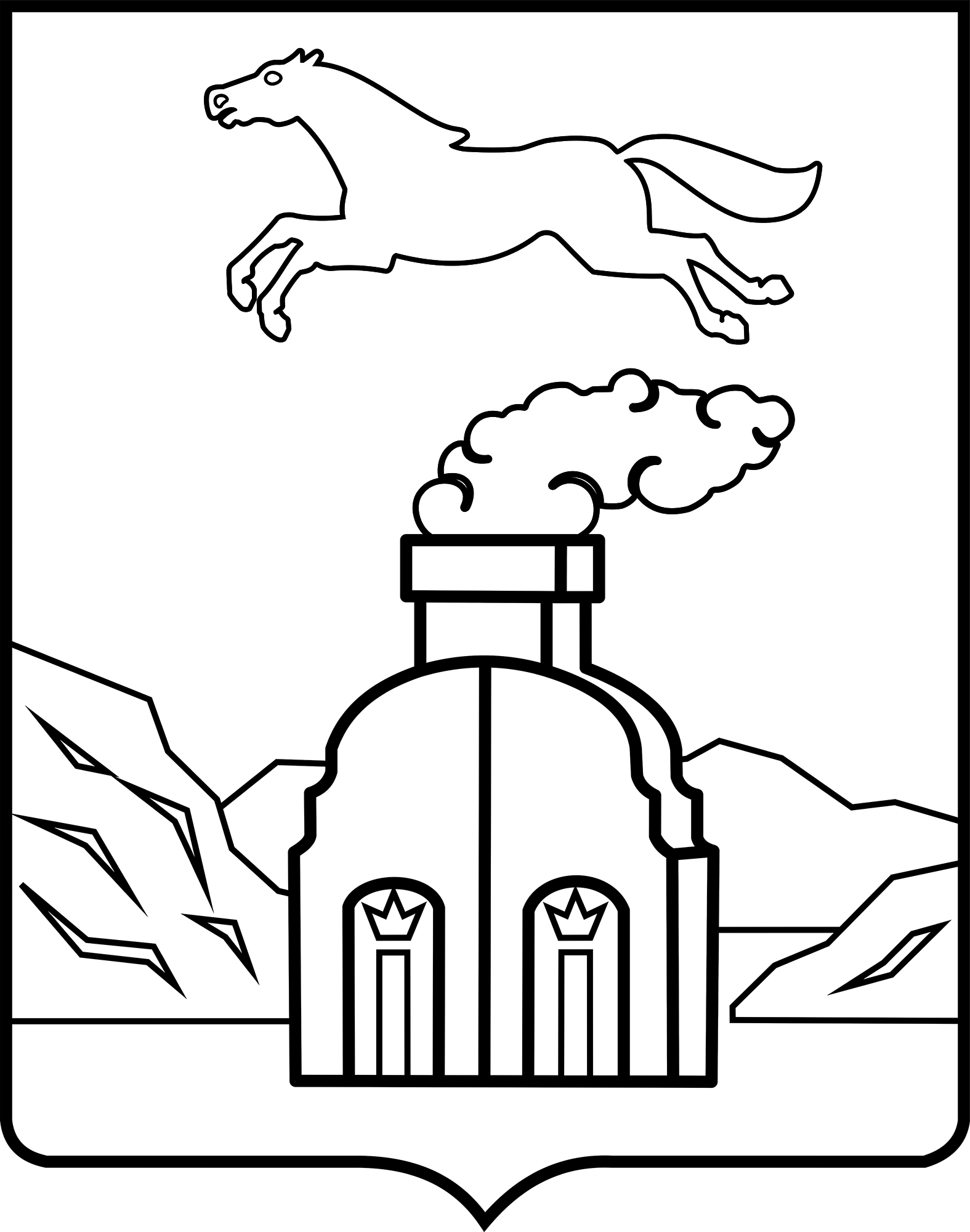 АДМИНИСТРАЦИЯОКТЯБРЬСКОГО РАЙОНА ГОРОДА БАРНАУЛАРАСПОРЯЖЕНИЕ_____________					                                               №____Об утверждении Программы профилактики рисков причинения вреда (ущерба) охраняемым законом ценностям по муниципальному контролю на автомобильном транспорте, городском наземном электрическом транспорте и в дорожном хозяйстве на 2022 годВ соответствии с Федеральным законом от 31.07.2020 №248-ФЗ 
«О государственном контроле (надзоре) и муниципальном контроле», постановлением Правительства РФ от 25.06.2021 №990 «Об утверждении Правил разработки и утверждения контрольными (надзорными) органами программы профилактики рисков причинения вреда (ущерба) охраняемым законом ценностям»1. Утвердить программу профилактики рисков причинения вреда (ущерба) охраняемым законом ценностям по муниципальному контролю на автомобильном транспорте, городском наземном электрическом транспорте и в дорожном хозяйстве на 2022 год (приложение 1).2. Главному специалисту – пресс-секретарю Фурсовой А.Н. обеспечить 
размещение программы профилактики рисков причинения вреда (ущерба) охраняемым законом ценностям по муниципальному контролю на автомобильном транспорте, городском наземном электрическом транспорте и в дорожном хозяйстве на 2022 год на официальном Интернет-сайте города Барнаула.3. Контроль за исполнением программы профилактики рисков причинения вреда (ущерба) охраняемым законом ценностям по муниципальному контролю на автомобильном транспорте, городском наземном электрическом транспорте и в дорожном хозяйстве на 2022 год возложить на первого заместителя главы администрации района по жилищно-коммунальному хозяйству Мещерякова С.Г.Глава администрации района                                        	                   Ю.Н.Асеев